Publicado en España el 16/02/2024 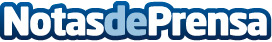 Reformas integrales: desde la visión hasta la realidad, con JAV Construcciones y RehabilitacionesUn viaje desde la planificación hasta las tendencias más vanguardistas en diseño de interioresDatos de contacto:JAV Construcciones y RehabilitacionesReformas integrales: desde la visión hasta la realidad629 99 42 86Nota de prensa publicada en: https://www.notasdeprensa.es/reformas-integrales-desde-la-vision-hasta-la Categorias: Inmobiliaria Interiorismo Sociedad Madrid Hogar Otras Industrias Construcción y Materiales Arquitectura http://www.notasdeprensa.es